АО «Росжелдорпроект»Екатеринбургский проектно-изыскательский 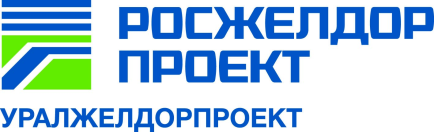 институт «Уралжелдорпроект» - филиал АО «Росжелдорпроект»г. Екатеринбург, 2016 г.	АО «Росжелдорпроект»Екатеринбургский проектно-изыскательский институт «Уралжелдорпроект» - филиал АО «Росжелдорпроект»ПРОЕКТ ПЛАНИРОВКИ ТЕРРИТОРИИпо объекту: «Реконструкция ремонтного локомотивного депо Артемовский с целью организации центра эксплуатации и обслуживания газомоторных локомотивов»Утверждаемая часть90-100-14/16-ППТ1.1Том 1.1г. Екатеринбург, 2016 г.Список исполнителейСОСТАВ ДОКУМЕНТАЦИИ ПО ПЛАНИРОВКЕ ТЕРРИТОРИИсодержаниеВВЕДЕНИЕ	51. Положения о размещении линейных объектов капитального строительства.	71.1. Описание границ зоны планируемого размещения линейного объекта и его характеристика	71.2. Сведения о зонах размещения объектов капитального строительства и их видах	71.3. Сведения о градостроительных регламентах	82. Положения о характеристиках планируемого развития территории.	102.1. Развитие систем социального обеспечения рассматриваемой территории	102.2. Развитие систем транспортного обслуживания рассматриваемой территории	102.3. Развитие систем инженерно-технического обеспечения рассматриваемой территории	11ВВЕДЕНИЕПроект планировки территории разработан на основании  постановления Администрации Артемовского городского округа №826-ПА от 22.07.2016г. о подготовке проекта планировки территории и проекта межевания территории с градостроительным планом земельного участка для размещения объекта инфраструктуры железнодорожного транспорта общего пользования «Центр эксплуатации и обслуживания газомоторных локомотивов»; и Технического задания на разработку документации по планировке территории, утвержденного начальником Сверд ДКС ДКСС ОАО «РЖД» от 22.07.2016г.Город Артёмовский находится к востоку от полосы увалисто-холмистого восточного склона Среднего Урала, вблизи его границы с Зауральской аккумулятивной равниной Западно-Сибирской низменности. Эта территория характеризуется слабой расчленённостью и сглаженностью низких, плоских водоразделов, а также неглубокой врезанностью долин крупных рек. Основная водная артерия района, пересекающая его с запада на восток - р. Бобровка. Рельеф обследуемого участка относительно ровный, общее понижение местности на запад. Абсолютные отметки земли изменяются в пределах от 157,15 до 171,57 мБобровка—река в Свердловской области, верхний левый приток р.Ирбит. Река берёт начало около села Покровское и протекает только по территории Артёмовского городского округа. Длина реки составляет 46 км, площадь водосбора — 346 км².Климат района континентальный.Средняя дата наступления устойчивых морозов 12 ноября, прекращения — 19 марта. Средняя продолжительность устойчивых морозов 128 дней. Заморозки, по средним данным, наступают 8 сентября и заканчиваются 7 июня. Продолжительность безморозного периода в среднем составляет 92 дня. Самый короткий безморозный период составлял 46 дней. Самый длинный безморозный период составил 148 дней. Наибольшая высота снежного покрова на полях в среднем 67 см. В летние месяцы преобладающими являются западные и северные ветры, а в зимние — южные, западные и юго-западные. Наибольшее значение среднегодовых скоростей ветра достигалось при западном и северо-западном направлениях 6,1 м/с, северном и юго-западном 5, 5 м/с.Согласно схематической карте климатического районирования СП 131.13330.2012  район работ расположен в пределах подрайона 1В, для которого характерны следующие параметры:-среднемесячная температура воздуха в январе от минус 14 до минус 28оС;- в июле от плюс 12 до плюс 21оС.Согласно схематической карте зон влажности (СП 50.13330.2012 «Тепловая защита зданий», приложение В,) территория расположена на границе второй (нормальной) и третьей (сухой) зон по влажности. Параметры температур, количество осадков, направления ветра указаны в таблицах 1, 2 по г. Екатеринбургу.Таблица 1Таблица 2Климатические характеристики, приведённые в отчёте по инженерно-геологическим изысканиям, указаны для общего представления о районе работ. Для выполнения проектных расчётов следует использовать показатели, приведённые в отчёте по гидрометеорологическим изысканиям.Согласно СП 14.13330.2014  территория проектируемого строительства относится к участкам со средними сейсмическими свойствами – грунтам II категории.Интенсивность сейсмических воздействий (сейсмичность) для района строительства следует принимать на основе комплекта карт общего сейсмического районирования территории Российской Федерации – ОСР-2015, утверждённых Российской академией наук.Указанный комплект карт предусматривает осуществление антисейсмических мероприятий при строительстве объектов и отражает вероятность возможного превышения 
(или 90 % -95 % и 99 %-ную вероятность непревышения) в течение 50 лет указанных на картах значений сейсмической интенсивности.Интенсивность сейсмического воздействия (сейсмичность района):- пять баллов при 5 % и 10 % вероятности превышения этого значения;- шесть баллов – при 1% вероятности этого значения.Особо охраняемые территории и объекты, как в полосе отвода железной дороги, так и в зоне возможного строительства, отсутствуют. 1. Положения о размещении линейных объектов капитального строительства.1.1. Описание границ зоны планируемого размещения линейного объекта и его характеристикаВ административном отношении участок работ находится в северо-восточной части  г. Артемовский Свердловской области. Ограничен улицей Щорса и северной горловиной  ст. Егоршино, свободен от застройки.Граничит: на севере – с муниципальным образованием Алапаевское; на востоке – с Ирбитским муниципальным образованием; на юге – с городским округом Сухой Лог; на юго-западе – с Асбестовским городским округом; на западе – с Режевским городским округом.Участок подвержен незначительным техногенным нагрузкам от действующей железной дороги, включающим загрязнение грунтов и грунтовых вод утечками нефтепродуктов, значительную запыленность территории вблизи существующих автодорог.1.2. Сведения о зонах размещения объектов капитального строительства и их видахПлощадка проектирования расположена в нечетной горловине станции с правой стороны от железнодорожного пути направления Егоршино - Ирбит в 2,5 км от существующего эксплуатационного локомотивного депо Егоршино. Общая площадь  проектируемых  земельных участков 566498кв.м. = 57 га. На ней планируется расположение двух автомобильных заездов на территорию предприятия и ограждение забором длиной по периметру 2,4 км. Площадь переустраиваемой автомобильной дороги составляет 0,034 км2.Особо охраняемые территории и объекты культурного наследия в полосе отвода железной дороги, отсутствуют.На проектируемом участке зоны особо охраняемых природных территорий местного значения отсутствуют.Особо охраняемые природные территории областного значения отсутствуют. В границах и в районе проектируемого объекта скотомогильники, биотермические ямы, сибиреязвенные захоронения отсутствуют.Запасы полезных ископаемых отсутствуют.Градостроительная документация на участок проектирования не разрабатывалась и информация по красным линиям отсутствует.1.3. Сведения о градостроительных регламентахПроект планировки территории выполнен с использованием материалов утвержденных документов территориального планирования; Постановления Администрации Артемовского городского округа №826-ПА от 22.07.2016г. о подготовке проекта планировки территории и проекта межевания территории с градостроительным планом земельного участка для размещения объекта инфраструктуры железнодорожного транспорта общего пользования «Центр эксплуатации и обслуживания газомоторных локомотивов» (Приложение А); письма Правительства Свердловской области №17-01-82/14450 от 13.10.2015г. «О порядке перевода земельных участков» (Приложение И); письма «Управления автомобильных дорог» №07-9870 от 14.10.2015г. о согласии на реконструкцию участка дороги «Подъезд к РПС от км 3+723 а/д «г. Артемовский – с. Шогринское» в Артемовском городском округе протяженностью 1,55км» (Приложение К), а также в соответствии с действующими нормами, правилами и нормативными документами:- Градостроительным кодексом Российской Федерации (далее - РФ);- Земельным кодексом РФ;- Лесным кодексом РФ;- Водным кодексом РФ;- Федеральным законом от 23 июня 2014 года № 171-ФЗ «О внесении изменений в Земельный кодекс РФ и отдельные законодательные акты РФ»;- Федеральным законом от 31 декабря 2014 года № 499-ФЗ «О внесении изменений в Земельный кодекс РФ и отдельные законодательные акты РФ»;- Федеральным законом от 20 марта 2011 года №41-ФЗ «О внесении изменений в Градостроительный кодекс РФ и отдельные законодательные акты РФ в части вопросов территориального планирования»;- Федеральным законом от 29 декабря 2004 года №191-ФЗ «О введении в действие Градостроительного кодекса РФ»; - Постановлением от 29.10.2002 №150 Государственного комитета РФ по строительству и жилищно-коммунальному комплексу «Об утверждении Инструкции о порядке разработки, согласования, экспертизы и утверждения градостроительной документации»;- Приказом от 28.03.2014 № 86-П Министерства строительства и развития инфраструктуры Свердловской области «Об утверждении Положения о порядкепринятия решения о подготовке документации по планировке территорий для размещения линейных объектов регионального (межмуниципального) значения, её согласования и утверждения, о порядке согласования и утверждения технических заданий на разработку документации по планировке территорий для размещения линейных объектов регионального (межмуниципального) значения, а также об утверждении типовых технических заданий на разработку документации по планировке территорий для размещения различных видов линейных объектов регионального (межмуниципального) значения».- Приказом Минэкономразвития России от 01.09.2014 № 540 «Об утверждении классификатора видов разрешенного использования земельных участков».При утверждении требуется внести изменения в правила землепользования и застройки Артемовского городского округа применительно к территории города Артемовского утвержденные Решение Думы от 27.12.2012 № 227, а также в правила землепользования и застройки Артемовского городского округа применительно к территории вне населенных пунктов утвержденные Решение Думы от 26.02.2015 № 615.2. Положения о характеристиках планируемого развития территории.2.1. Развитие систем социального обеспечения рассматриваемой территорииПлощадка, отведенная под проектируемые здания и сооружения площадью 57 га расположена в нечетной горловине станции с правой стороны от железнодорожного пути направления Егоршино - Ирбит в 2,5 км от существующего эксплуатационного локомотивного депо Егоршино. В соответствие с СанПиН 2.2.1/2.1.1200-03 «Санитарно-защитные зоны и санитарная классификация предприятий, сооружений и иных объектов» проектируемые здания и сооружения не входят в перечень объектов, вокруг которых устанавливается нормативная санитарно-защитная зона.Планировочные решения приняты с учетом путевого развития, проездов и автомобильных и железных дорог. Здания и сооружения посажены в границах отвода земли.Размещение зданий, позиции реостатных испытаний и площадки дегазации, экипировки и хранения СПГ решено согласно технологическим заданиям и с учетом габаритов приближения строений к железной дороге, а также проектируемой дороги и водоотводных устройств.Для передвижения рабочих предусмотрены технологические проходы из резиновых антискользящих плит. Для временного хранения легкового автотранспорта работников в районах комплексов проектируемых зданий ПТО вагонов, административно-бытового корпуса, мастерских для ремонта замедлителей предусматриваются парковки.На площадке проектирования планируется расположение двух автомобильных заездов на территорию предприятия с западной и восточной стороны.Подъезды к капитальным зданиям предусмотрены с ближайших дорог и проездов и запроектированы с твердым покрытием.2.2. Развитие систем транспортного обслуживания рассматриваемой территорииОсновные технико-экономические показатели по реконструкции ремонтного локомотивного депо Артемовский с целью организации центра эксплуатации и обслуживания газомоторных локомотивов приведены в таблице 3.Таблица 3Основные технико-экономические показатели2.3. Развитие систем инженерно-технического обеспечения рассматриваемой территорииПотребность в электроэнергии определена на основании данных по технологическому и инженерно-техническому оборудованию проектируемых зданий, паспортных данных отдельных сооружений, данных по электроприемникам, расчетов по наружному и внутреннему электроосвещению.В качестве источника наружного противопожарного водоснабжения зданий и подвижного состава используются проектируемые пожарные резервуары.Питьевые нужды работников обеспечиваются привозной бутилированной водой.В этих зданиях устанавливаются биотуалеты. В здании административно-бытового корпуса.Отведение поверхностного стока предусматривается по спланированной поверхности с выпуском на спланированные участки и в места понижения рельефа.Для поддержания требуемой температуры в помещениях здания административно-бытового корпуса предусматривается устройство систем отопления. Системы отопления рассчитаны на возмещение потерь тепла через наружные ограждающие конструкции;Предусматриваются системы дымоудаления для обеспечения безопасности людей при пожаре, сокращения материальных потерь от пожара, создания безопасных условий работы пожарных подразделений.Охранные зоны тепловых сетей устанавливаются вдоль трасс их прокладки в виде земельных участков шириной, определяемой углом естественного откоса грунта, но не менее 3 м в каждую сторону, считая от края строительных конструкций тепловых сетей.Станция оснащена системами громкоговорящего оповещения (ГГО), предназначенными для оповещения пассажиров, а также устройствами двухсторонней парковой связи (ДПС), предназначенной для оперативного руководства технологическим процессом в пределах станции.На площадке предусмотрены сети газоснабжения. Предполагается использовать в качестве доставки автомобильную цистерну, полуприцеп-цистерну производства «Уралкриомаш» модель КЦМ-35/6.Главный инженер филиалаС.А. ЛукьяновГлавный инженер проектаН.Л. ЛуневаНачальник отделаКичигин В.В.Главный специалистСамойленко Н.Э.ИнженерКотлованов А.А.НомерНаименованиеМасштабКол.листовГриф секр.12345Материалы основной (утверждаемой) части проекта планировки территорииМатериалы основной (утверждаемой) части проекта планировки территорииМатериалы основной (утверждаемой) части проекта планировки территорииМатериалы основной (утверждаемой) части проекта планировки территорииМатериалы основной (утверждаемой) части проекта планировки территорииIТекстовые материалыТекстовые материалыТекстовые материалыТекстовые материалы1Пояснительная записка. Основная часть проекта планировки территории. Том 1.1.Проект планировки территории для размещения линейного объекта «Реконструкция ремонтного локомотивного депо Артемовский с целью организации центра эксплуатации и обслуживания газомоторных локомотивов»книгаIIГрафические материалыГрафические материалыГрафические материалыГрафические материалы1Основной чертеж проекта планировки территории1:10001Материалы по обоснованию проекта планировки территорииМатериалы по обоснованию проекта планировки территорииМатериалы по обоснованию проекта планировки территорииМатериалы по обоснованию проекта планировки территорииМатериалы по обоснованию проекта планировки территорииIТекстовые материалыТекстовые материалыТекстовые материалыТекстовые материалы1Пояснительная записка. Материалы по обоснованию проекта планировки территории. Том 1.2.Проект планировки территории для размещения линейного объекта «Реконструкция ремонтного локомотивного депо Артемовский с целью организации центра эксплуатации и обслуживания газомоторных локомотивов»книгаIIГрафические материалыГрафические материалыГрафические материалыГрафические материалы1Схема расположения элемента планировочной структуры1:100012Схема использования и состояния территории в период подготовки проекта планировки (опорный план)1:100013Схема развития инженерной инфраструктурыВключает схему организации улично-дорожной сети,  и движения транспорта, схему границ зон с особыми условиями использования территории, схему вертикальной планировки и инженерной подготовки территории и схему развития инженерной инфраструктуры1:100014Выкопировка из схемы градостроительного зонирования муниципального образования1:5000Материалы проекта межевания территорииМатериалы проекта межевания территорииМатериалы проекта межевания территорииМатериалы проекта межевания территорииМатериалы проекта межевания территорииIТекстовые материалыТекстовые материалыТекстовые материалыТекстовые материалы1Пояснительная записка. Проект межевания территории. Том 2.«Проект межевания территории для размещения линейного объекта «Реконструкция ремонтного локомотивного депо Артемовский с целью организации центра эксплуатации и обслуживания газомоторных локомотивов»IIГрафические материалыГрафические материалыГрафические материалыГрафические материалы1Чертеж межевания территорииТемпература воздуха, 0СТемпература воздуха, 0СТемпература воздуха, 0СТемпература воздуха, 0СТемпература воздуха, 0СТемпература воздуха, 0СТемпература воздуха, 0СТемпература воздуха, 0СТемпература воздуха, 0СТемпература воздуха, 0СТемпература воздуха, 0СТемпература воздуха, 0СТемпература воздуха, 0СТемпература воздуха, 0СТемпература воздуха, 0ССредняя по месяцамСредняя по месяцамСредняя по месяцамСредняя по месяцамСредняя по месяцамСредняя по месяцамСредняя по месяцамСредняя по месяцамСредняя по месяцамСредняя по месяцамСредняя по месяцамСредняя по месяцамсред-не-годо-ваямини-маль-наямакси-маль-ная   I II III  IV  V VI VII VIII  IX X XI  XIIсред-не-годо-ваямини-маль-наямакси-маль-ная123456789101112131415-13,6-11,8-4,04,311,216,418,515,59,82,5-5,6-11,32,6-47+38Количествоосадков заноябрь – март,ммКоличествоосадков заапрель –октябрь, ммПреобладаю-щее напрале-ние ветра задекабрь –февральПреобладаю-щее напрале-ние ветра заапрель –октябрьМаксимальнаяиз среднихскоростейветра зимой порумбам, м/сМинимальнаяиз среднихскоростейветра летомпо румбам, м/с123456112392ЗападЗапад4,12,7Наименование показателяИзмерительВеличина показателя123Вводимая мощность путейкм3375Строительная длина звеньевого путикм1567Полезная длина прие-моотправочных путейм8496Количество путей шт.8Площадь проектируемой автомобильной дорогикм20,033Площадь переустраиваемой автомобильной дорогикм20,034Площадь участка проектированияГа23,7